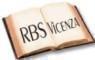 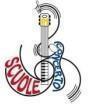 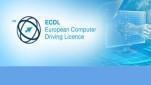 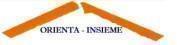 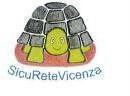 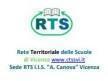 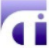 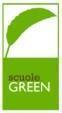 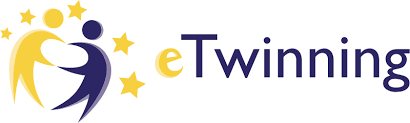 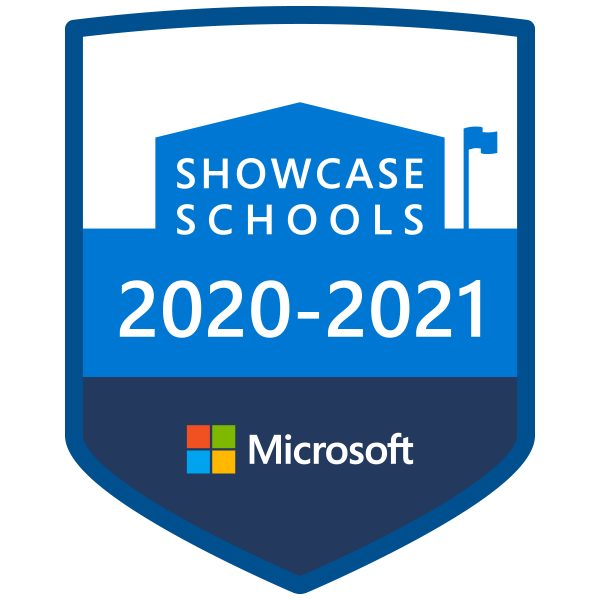 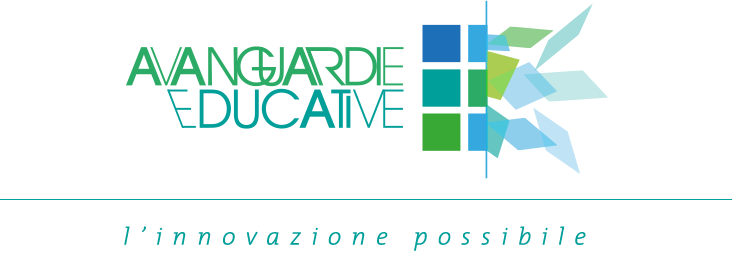 Al     Dirigente   ScolasticoIstituto Comprensivo 2 VICENZAIL / LA sottoscritto/a______________ ________________________in servizio presso questo  Istituto       in qualità di  □ docente  □ d.s.g.a      □ assistente amm.vo  □ coll. scolastico □  C.T.I.     □ C.T.D. con contratto annuale (30 giugno / 31 agosto)     C.T.D.  con contratto temporaneo,CHIEDE, alla S.V. la concessione di gg._____e precisamente  dal________al  ________dovuti per il motivo sotto indicato:□  Assenza per malattia□ Assenza per visita medica, prestazioni specialistiche, analisi cliniche□ Permesso retribuito/non retribuito per concorsi od esami (max 8 gg. all’anno compresi i viaggi)□ Permesso retribuito per lutto (3 gg. anche non consecutivi)□ Permesso retribuito/non retribuito per motivi familiari o personali (max 3 gg. all’anno)□ Permesso retribuito per matrimonio (15 gg.)□ Permesso retribuito per ore di studio (art.3 D.P.R. 395/88)□ Gravidanza e puerperio (LL.1204/71, 903/77, 53/2000)□ Congedo parentale  (art.11 CCNL 15.02.01) (specificare): ________________________________□  Assistenza diversamente abili  (art.33 comma 3 L.104/92 - 3 gg. al mese)□ Permesso per donazione del sangue□ Corso di aggiornamento (max 5 gg. all’anno)□ Permesso sindacale	ore ( ____ )□Permesso per amministratori enti locali (Legge 267/2000)  ore ( ______ ) dalle _________alle _________ motivazione________________________________________________________________________________________________________________________________________________________________ Altro: ________________________________________________________________________________Si allega a tal fine la seguente documentazione _______________________________________________ _______________________________________________________________________________________(Ogni  assenza deve essere puntualmente documentata. Nel caso la documentazione mancasse, l’assenza verrà considerata ingiustificata e comporterebbe, a discrezione del Dirigente scolastico, la riduzione della retribuzione mensile in proporzione ai giorni di assenza. Si ricorda che le norme vigenti prevedono  la possibilità di autocertificare le condizioni personali o familiari in caso di difficoltà a reperire la documentazione scritta).VICENZA ________________                      ________________________________                                                                                                                           (firma)*************************************************************************************Visto:•  si concede	• non si concede       		   IL DIRIGENTE SCOLASTICO                                                          	                    Prof. Alfonso Sforza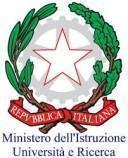 ISTITUTO COMPRENSIVO VICENZA N.2Via C. Piovene, 31 – 36100 V I C E N Z ATel. 0444/1813211- Fax 0444/1813220 sito www.icvicenza2.edu.ite-mail viic872001@istruzione.it posta certificata viic872001@pec.istruzione.itCodice fiscale 80015210240 – Codice scuola VIIC872001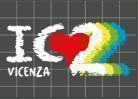 